Zoom Meeting:  https://us06web.zoom.us/j/83145251701?pwd=MTM1MmxrdUtHVWtyL1RNbk9MSXBWdz09For more information about the MRC, please contact Rebecca Mahan at (360) 417-23225:30	Welcome by Chair Tim Cochnauer5:35	Call To Order / Introductions / Changes to Agenda5:40	Public Comment / Approval of Minutes	Approval of December and January minutes.5:45	Guest Presenter: 	Dr. Ian Miller is Washington Sea Grant’s coastal hazard specialist and he will speak about the storm surge monitoring program he helped to built in Port Townsend.6:10	BOCC Presentation: Tim Cochnauer will give an update on his presentation to the BOCC on February 14th. 6:15	NWSC Update:	Alan Clark will provide an update on the current NWSC topics. 6:25	Volunteer Needs/Interns: Mary Sue Brancato would like to discuss our volunteer needs in relation to our interns.6:35	Project Updates:Education/Outreach: Outreach card discussion with NWSF – Ann SouleOutreach card discussion with PA Chamber of Commerce – LaTrisha Suggs or Ann Stafford6:45	Good of the Order6:55	Public Comment7:00	AdjournJoin Zoom Meetinghttps://us06web.zoom.us/j/83145251701?pwd=MTM1MmxrdUtHVWtyL1RNbk9MSXBWdz09Meeting ID: 831 4525 1701Passcode: 805213One tap mobile+12532158782,,83145251701#,,,,*805213# US (Tacoma)+16699006833,,83145251701#,,,,*805213# US (San Jose)Dial by your location        +1 253 215 8782 US (Tacoma)        +1 669 900 6833 US (San Jose)        +1 346 248 7799 US (Houston)        +1 929 205 6099 US (New York)        +1 301 715 8592 US (Washington DC)        +1 312 626 6799 US (Chicago)        888 475 4499 US Toll-free        833 548 0276 US Toll-free        833 548 0282 US Toll-free        877 853 5257 US Toll-freeMeeting ID: 831 4525 1701Passcode: 805213      Clallam MRC MEETING AGENDA      Clallam MRC MEETING AGENDA      Clallam MRC MEETING AGENDAFebruary 28, 20225:30 p.m. – 7:00 p.m. 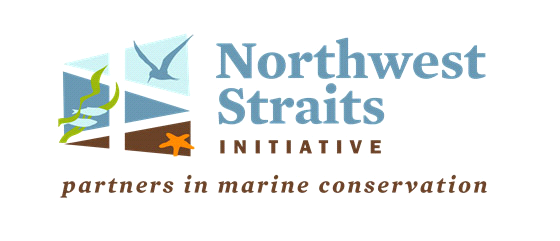 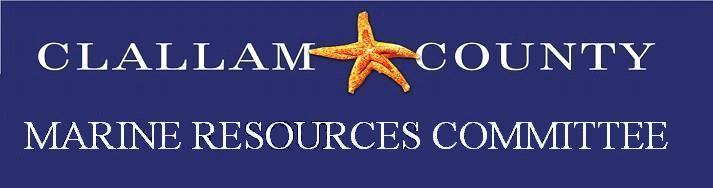 